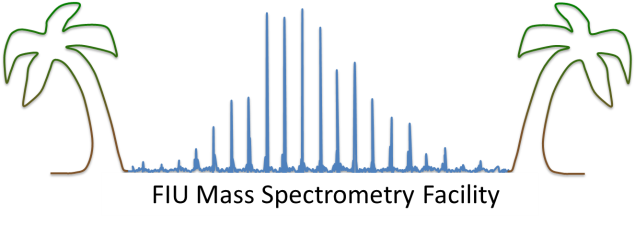 Advance Mass Spectrometry Facility Rapid Access ProposalsCall for proposals for Biological Science ApplicationsPurpose: To support FIU researchers with the necessary preliminary/pilot data to submit an external grant application.Requirements: Submission of an externally funded research grant within 6 months after the AMSF rapid proposal is performed that requires AMSF usage.Review criteria: Proposals will be reviewed by the AMSF advisory board based on their scientific merit and likelihood of funding. Anticipated review timeline is 30 days after submission deadline. Number of services is limited to the acquisition of preliminary data.Submission dates: Proposal can be submitted by December 15, May 30 and September 30 every year. Proposal start dates:  January 15, June 15 and October 15 every year.*Append your NIH biosketch to the current application (4pages). Include active and completed funding.Proposal Application Information:Principal Investigator/Dpt/College:Principal Investigator/Dpt/College:Targeted Grant Application:Targeted Grant Application:Submission deadline:Submission deadline:Funding requested in the grant application (per year): Funding requested  in the grant application for AMSF related services (per year):Summary of the research project including significance and potential impact (150 words): Summary of the research project including significance and potential impact (150 words): Description of the experiments and samples to be analyzed (200 words):Description of the experiments and samples to be analyzed (200 words):Services requested (check on the AMSF link ms.fiu.edu for services available). Number of services and hours is required.Services requested (check on the AMSF link ms.fiu.edu for services available). Number of services and hours is required.